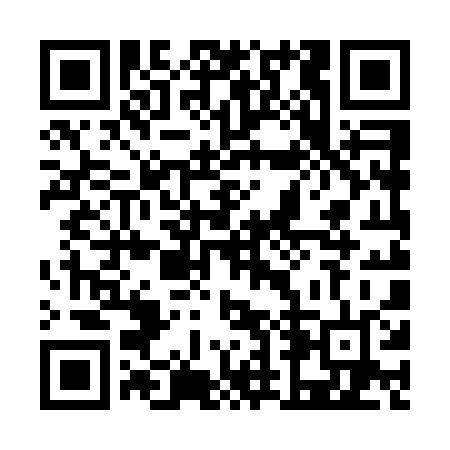 Prayer times for Upper Pomquet, Nova Scotia, CanadaMon 1 Jul 2024 - Wed 31 Jul 2024High Latitude Method: Angle Based RulePrayer Calculation Method: Islamic Society of North AmericaAsar Calculation Method: HanafiPrayer times provided by https://www.salahtimes.comDateDayFajrSunriseDhuhrAsrMaghribIsha1Mon3:245:221:116:359:0010:582Tue3:255:231:116:349:0010:583Wed3:265:241:126:348:5910:574Thu3:275:241:126:348:5910:565Fri3:285:251:126:348:5910:556Sat3:295:261:126:348:5810:557Sun3:305:261:126:348:5810:548Mon3:325:271:126:348:5710:539Tue3:335:281:136:348:5710:5210Wed3:345:291:136:338:5610:5111Thu3:365:301:136:338:5610:4912Fri3:375:311:136:338:5510:4813Sat3:395:311:136:328:5410:4714Sun3:405:321:136:328:5410:4615Mon3:425:331:136:328:5310:4416Tue3:435:341:136:318:5210:4317Wed3:455:351:146:318:5110:4218Thu3:465:361:146:318:5110:4019Fri3:485:371:146:308:5010:3920Sat3:505:381:146:308:4910:3721Sun3:515:391:146:298:4810:3522Mon3:535:401:146:288:4710:3423Tue3:555:411:146:288:4610:3224Wed3:565:431:146:278:4510:3025Thu3:585:441:146:278:4410:2926Fri4:005:451:146:268:4210:2727Sat4:015:461:146:258:4110:2528Sun4:035:471:146:258:4010:2329Mon4:055:481:146:248:3910:2230Tue4:075:491:146:238:3810:2031Wed4:085:501:146:228:3610:18